Grupul de Acţiune Locală MARAMUREŞ VEST(GALMMV)Deschide prima  sesiune de depunere a proiectelor din anul 2017        Data lansării: 11-08-2017         Data limită de depunere a proiectelor: 11.09.2017	Locul și intervalul orar în care se pot depune proiectele:10:00-14:00 în perioada  11.08.2017   -   11-09-2017  la sediul GALMMV  din Orașul Tăuţii Măgherăuş,  Strada. 1  număr 194, camera 15, (în incinta primăriei Tăuţii Măgherăuş).Modelul de cerere de finanțare, versiune editabilă – Anexa 1a- este cel disponibil pe site-ul GALMMV, la sectiunea Ghiduri, subsectiunea  Ghiduri M9/6C Broadband: http://galmmv.ro/ghiduri-m96c-broadband/Documentele justificative pe care trebuie să le depună solicitantul odată cu depunerea proiectului în conformitate cu cerințele fișei măsurii din SDL și ale Ghidului solicitantului: 1. Studiul de Fezabilitate / Documentaţia de Avizare pentru Lucrări de Intervenţii; 2. Certificat de Urbanism; 3.1. Inventarul bunurilor ce aparţin domeniului public al comunei/comunelor sau 3.2. Hotărârea/hotararile consiliului local privind aprobarea modificărilor şi / sau completărilor la inventar Sau avizul administratorului terenului aparţinând domeniului public, altul decat cel administrat de primarie; 3.3 Documente doveditoare de către ONG‐uri privind dreptul de proprietate/ dreptul de uz, uzufruct, superficie, servitute/ administrare pe o perioadă de 10 ani, asupra bunurilor imobile la care se vor efectua lucrări; 5. Hotărârea Consiliului Local/Hotărârile Consiliilor Locale în cazul ADI/Hotărârea Adunării Generale în cazul ONG pentru implementarea proiectului; 6.1. Certificat de înregistrare fiscală; 6.2. Încheiere privind înscrierea în registrul asociaţiilor şi fundaţiilor, definitivă si irevocabilă/Certificat de înregistrare în registrul asociaţiilor şi fundaţiilor şi 6.2.1. Actul de înfiinţare şi statutul ADI/ONG;7. Document de la bancă/trezorerie cu datele de identificare ale băncii / trezoreriei şi ale contului aferent proiectului FEADR; 8. Raport asupra utilizării programelor de finanţare nerambursabilă întocmit de solicitant; 9.1 Notificare privind conformitatea proiectului cu condițiile de igiena şi sănatate publică sau 9.2.Notificare că investiția nu face obiectul evaluarii condițiilor de igienă și sănătate publică, dacă este cazul; 12. Notificare, care să certifice conformitatea proiectului cu legislația în vigoare pentru domeniul sanitar veterinar și că prin realizarea investiției în conformitate cu proiectul verificat de DSVSA județeană, construcția va fi în concordanță cu legislația în vigoare pentru domeniul sanitar veterinar și pentru siguranța alimentelor, dacă este cazul;13. Extrasul din strategie, care confirmă dacă investiția este în corelare cu orice strategie de dezvoltare națională / regional / județeană / locală aprobată, corespunzătoare domeniului de investiții precum și copia hotărârii de aprobare a strategiei;14. Copie document de identitate al reprezentantului legal al beneficiarului;15. Extras de cont care confirmă cofinanțarea investiției, dacă este cazul;16. Alte documente justificative.Documente justificative în vederea punctării criteriilor de selecție pentru:A. Populație netă care beneficiază de servicii TIC, din zonele ALBE; 	1. Lista ANCOM           2. INSSE –Institut National Statistica , recensamint /locB. Cheltuieli publice Totale;1. Documentatia Tehnico-economica (SF/DALI, Buget)C. Număr gospodării care beneficiază de acces;	1. INSSE –Institut National Statistica , recensamint /gospodarii sau statistica Primarie D. Capacitate/ largime de bandă;	1. Documentația tehnică, 2. Aviz INSCCCerințele de conformitate și eligibilitate sunt disponibile pe site-ul GALMMV, în Anexa 9 Fișa de conformitate: http://galmmv.ro/ghiduri-m96c-broadband/I.VERIFICAREA ÎNCADRĂRII PROIECTULUI ÎN SDL II.VERIFICAREA CONFORMITĂȚII DOCUMENTELOR  ȘiAnexa 10 Fișa de eligibilitate: http://galmmv.ro/ghiduri-m96c-broadband/ I. Verificarea eligibilității solicitantuluiII. Verificarea conditiilor de eligibilitate ale proiectuluiDocumente verificate
a)Listei Zonelor Albe, actualizate în ianuarie 2017 de către ANCOM, la solicitarea AM PNDR
b)Studiul de fezabilitate
c) Adresa din partea primariei din care să rezulte dacă acestea au emis vreo autorizație de construire a unei rețele fixe de furnizare a serviciilor în bandă largă de mare viteză (peste 30 Mbps) și dacă a început ori s-a finalizat construcția efectivă
d)Adresă de la ANCOM privind încadrarea localității unde se realizează investiția, în lista zonelor albe (LZA).BUGETULUI (Buget indicativ (EURO) conform HG 907/2016)Metodologia de verificare a cerintelor de conformitate și eligibilitate Procedura de selecție aplicată de Comitetul de Selecție al GALSelecția proiectelorSelecția proiectelor se va face de către membrii Comitetului de Selectie constituit la nivelul GAL MMV.Comitetul de Selecţie este format din 15 membri ai parteneriatului, din care 4  membri din sectorul public, 5 membri din sectorul privat şi 6 membri din sectorul societății  civile (ONG). Pentru fiecare funcție în parte este prevăzut un supleant respectând algoritmul. Comitetul de selecție va aplica regula „dublului cvorum”,respectiv pentru validarea voturilor, este necesar ca în momentul selecţiei să fie prezenţi cel puţin 50% din membrii comitetului de selecție, din care peste 50% să fie din mediul privat şi societate civilă. Dacă unul dintre proiectele depuse pentru selecție aparține unuia dintre membrii comitetului de selecție, persoana/organizația în cauză nu are drept de vot și nu va participa la întâlnirea comitetului respective.Criteriile de selecție și punctajul aferent fiecărui criteriu sunt aprobate de Adunarea Generală GAL.Criteriile de selecție cu punctajele aferente care se vor aplica în procesul de evaluare a proiectelor sunt cele prevazute în Fișa de selecție aferent măsurii M9/6C: 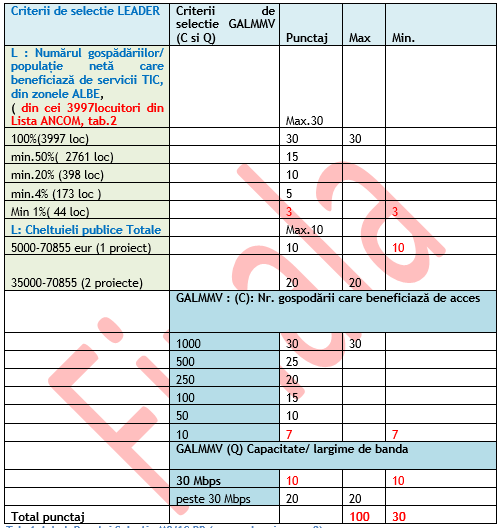 L: Populație netă care beneficiază de servicii TIC, din zonele ALBE ( din cei 3997 locuitori din  Lista ANCOM, tab.2 GS) – max. 30 pc; L: Cheltuieli publice Totale – max.20 pc; (C): Nr. gospodării care beneficiază de acces – max. 30 pc; (Q) Capacitate/ lărgime de bandă – max.20 pc; Punctajul minim pentru Selecția unui Proiect pe Măsura M9/6C  va fi de 30 de puncte .Criterii de departajare a proiectelor  care vizează același teritoriu (parțial sau integral): costul și tipul lucrării. (Vor fi prioritizate proiectele care se adresează lucrărilor de modernizare (cost mai mic) înaintea celor care au ca și obiect construirea infrastructurii de broadband.(Conform protocl AFIR_INSCC , (4) , pag4.Metodologia de verificare a acestora este disponibilă pe site-ul GALMMV la secțiunea Apeluri Selecție, subsecțiunea Manual Proceduri: http://galmmv.ro/manual-proceduri/Verificarea proiectelor depuse privind conformitatea administrativă, eligibilitatea şi încadrarea în criteriile de selecţie se realizează de către experţii din cadrul compartimentului tehnic al GAL-ului, cu excepția cazului în care solicitant e GAL -ul, conform Procedurii de evaluare și selecţie aprobată de organele de decizie ale GAL- ului, în termen de 30 zile, de la depunere, cu respectarea principiului de verificare 4 ochi avand în vedere :- Fișa Măsurii din SDL;- Ghidul Solicitantului pentru Măsura M9/6C;- Criteriile de eligibilitate și selectie și punctajele aferente aprobate de Adunarea Generală.Toate verificările se realizează pe evaluări documentate, în baza unor fișe de verificare elaborate la nivelul GAL MMV, datate și semnate de expertul evaluator și verificate de managerul GAL MMV.În etapa de evaluare a proiectului, experții GAL MMV vor realiza vizite pe teren, dacă se consideră necesar. Concluzia privind respectarea condițiilor de eligibilitate pentru Cererile de Finanțare, pentru care s-a decis verificarea pe teren, se va formula numai după verificarea pe teren.Managerul GAL MMV în termen de maxim 5 zile după finalizarea evaluării, dispune convocarea Comitetului de Selectie care va analiza îndeplinirea condiţiilor de conformitate, eligibilitate şi selecţie și va emite Raportul de Selectie.Data și modul de anunțare a rezultatelor procesului de selecție:Perioada de elaborare a Raportului de Selectie Intermediar/Final este de maxim 5 zile lucrătoare de la data finalizării activităților de evaluare și selecție de către experții GAL MMV pentru toate proiectele depuse în cadrul unui apel.Raportul de selecţie Final se publică pe pagina de internet a GAL MMV  www.galmmv.ro după aprobarea acestuia de către Comitetul de Selecţie a Proiectelor și avizarea lui de către CDRJ . Modalitatea de prezentarea a rezultatelor evaluăriiDupă încheierea procesului de evaluare şi selecţie desfășurat de către personalul GAL, Comitetul Local de Selecţie a Proiectelor va emite Raportul de Selecţie Intermediar / Raportul de Evaluare în care vor fi înscrise proiectele retrase, neeligibile, eligibile neselectate şi eligibile selectate, valoarea acestora, numele solicitanţilor, iar pentru proiectele eligibile punctajul obţinut pentru fiecare criteriu de selecţie.GAL-ul va înştiinţa solicitanţii asupra rezultatelor procesului de evaluare şi selecţie prin publicarea pe pagina proprie de web a Raportului de Selecţie Intermediar/Raportului de Evaluare şi prin afişarea lui la sediul GAL-ului. GAL va notifica solicitanţii asupra motivele pentru care proiectele nu au fost selectate;–   se vor menţiona criteriile de eligibilitate care nu au fost îndeplinite sau punctajul obţinut pentru fiecare criteriu de selecţie  precum şi perioada de depunere şi soluţionare a contestaţiilor.Notificările vor fi transmise de GAL cu confirmare de primire din partea solicitanţilor sau vor fi predate personal cu semnătură de primire din partea reprezentantului legal al potenţialului beneficiar.GAL poate exclude din flux etapa de Raport Intermediar și perioada de primire a contestațiilor și poate să elaboreze direct Raport de Selecție Final doar în situația în care nu există proiecte neeligibile sau proiecte eligibile și neselectate, deci când valoarea proiectelor totală a proiectelor eligibile este mai mică sau egală cu alocarea financiară a apelului respectiv, dat fiind faptul că nu există condiții care să conducă la contestarea rezultatului procesului de evaluare și selecție.Depunerea și soluționarea contestațiilorSolicitanţii ale căror proiecte au fost declarate neeligibile sau au fost declarate eligibile şi neselectate, pot depune contestaţii la sediul GAL în maximum 5 zile lucrătoare de la data primirii notificării sau în maximum 5 zile lucrătoare de la data publicării Raportului de Selecţie pe pagina de web www.galmmv.roContestaţiile trimise după expirarea termenului prevăzut vor fi respinse.Contestaţiile, semnate de solicitanți, se depun la sediul GAL Maramureș Vest sau se transmit prin poștă/curierat la adresa: Oraș Tăuții Măgherăuș, Str. 1, Nr 194, cam. 15 Jud. Maramureș sau prin e-mail, scanate, la adresa secretariat@maramures-vest.roObiectul contestaţiei va fi strict legat de Cererea de Finanţare depusă de solicitant.În acest sens, se pot contesta motivele pentru declararea neeligibilității sau punctajul acordat unuia sau mai multor criterii de selecție.Soluționarea contestațiilor se va realiaza, în termen de 10 zile, de către Comisia de Soluţionare a Contestaților care este constituită din 3 membri - un reprezentant al sectorului public și 2 reprezentanți ai sectorului privat și socității civile.După analizarea tuturor contestațiilor depuse, Comisia de Soluționare a Contestațiilor întocmește Raportului Final de soluționare a contestațiilor, Comitetul de Selecție a proiectelor parcurge procedura de selecție a cererilor de finanțare.Perioada de elaborare a Raportului de solutionare a contestațiilor este de 2 zile lucrătoare de la data finalizării contestației și de 12 zile lucrătoare de la data depunerii contestatiei.Întocmirea Raportului de selecţie final a Cererilor de FinanţarePentru proiectele care au fost parcurse toate etapele de verificare se întocmește Raportul de Selecție Final în care vor fi înscrise proiectele retrase, neeligibile, eligibile neselectate şi eligibile selectate, valoarea acestora, numele solicitanţilor, iar pentru proiectele eligibile punctajul obţinut pentru fiecare criteriu de selecţie.Perioada de elaborare a Raportului de Selectie Intermediar/Final este de maxim 5 zile lucrătoare de la data finalizării activităților de evaluare și selecție de către experții GAL MMV pentru toate proiectele depuse în cadrul unui apel.Raportul de selecţie Final se publică pe pagina de internet a GAL MMV  www.galmmv.ro după aprobarea acestuia de către Comitetul de Selecţie a Proiectelor și avizarea lui de către CDRJ .           	 Solicitanţii vor depune dosarul  Cererii de Finanaţare  în 2 exemplare, un original şi o copie, fiecare dosar având anexată forma electronică pe DVD/CD. Informaţii detaliate  puteţi solicita la sediul GAL Maramureş Vest, în  Tăuţii Măgherăuş,  Strada. 1  număr. 194, camera 15, program de lucru 07.30 – 15.30,  (sediul primăriei Tăuţii Măgherăuş) Judeţ Maramureş sau la numerele de telefon: 0262293277; 0722229302 e-mail: secretariat@maramures-vest.ro               Vă oferim şi varianta electronică (suport CD/DVD) sau pe suport tipărit a informaţiilor detaliate aferente măsurilor lansate de GALMMV.Trebuie evitată depunerea proiectelor în ultimele 5 zile pentru ca solicitantul, în cazul constatării neconformității cererii de finanțare, să aibă posibilitatea redepunerii acesteia. În etapa de autorizare a plăților, toate cererile de plată trebuie să fie depuse inițial la GAL MMVAnunţul referitor la apelul de selecţie a cererilor de finanţare  în cadrul GAL Maramureş Vest va fi publicat pe pagina de internet a GAL-ului www.galmmv.ro și va fi disponibil pe suport tipărit la Sediul GAL Maramures Vest.Alte informații relevante:Pentru semnarea Contractului de finanțare, solicitanții trebuie să prezinte în mod obligatoriu, în termen de maximum 15 (cincisprezece) zile de la primirea Notificării următoarele documente:Document de la instituția financiară cu datele de identificare ale acesteia şi ale contului aferent proiectului FEADR (denumirea, adresa instituției financiare, codul  IBAN al contului în care se derulează operațiunile cu AFIR) - pentru solicitanții publici documentul va fi eliberat obligatoriu de trezorerie;Cazierul judiciar al responsabilului legal, în original, care să ateste lipsa înscrierilor care privesc sancţiuni penale în domeniul economico-financiar;Documentul/documentele care dovedesc capacitatea şi sursa de cofinanţare privată a proiectului, prin extras de cont (în original) și/sau contract de credit (în copie), acordat în vederea implementării proiectului. În cazul în care dovada co-finanțării se prezintă prin extras de cont, acesta va fi însoțit de Angajamentul reprezentantului legal al proiectului (model afișat pe site-ul www.afir.info) (pentru solicitanții care s-au angajat prin declarație pe proprie răspundere, la depunerea cererii de finanțare, că vor prezenta dovada cofinanțării private la data semnării contractului). Nu se depun în cazul finanțării publice de 100%;Alte documente (se vor preciza, după caz, în Notificarea E6.8.3L). Dacă beneficiarul nu prezintă documentele prevăzute în Notificare sau nu se prezintă spre semnare la termenul stabilit și nici nu solicită, în scris, Autorității Contractante alte termene, atunci se consideră că a renunțat la ajutorul financiar. În cazul în care beneficiarul solicită prelungirea termenului de prezentare a clarificărilor solicitate, noul termen nu poate depăși termenul inițial stabilit cu mai mult de 10 (zece) zile.Număr de referinţă sesiune de proiecteDenumire masurăValoare nerambursabilă alocată pe măsurăValoare maximă nerambursabilă/proiect(euro) fară tvaContributia beneficiarului %M9/6C 01/2017M9/6C  Infrastructură de bandă largă în spațiul rural70.85570.85510% - entități private0 - entități publice sau ONG*Suma maximă nerambursabilă a unui proiect este de 70.855 Euro M9/6C*Fondul disponibil total alocat pentru această sesiune: 70.855 Euro*Suma maximă nerambursabilă a unui proiect este de 70.855 Euro M9/6C*Fondul disponibil total alocat pentru această sesiune: 70.855 Euro*Suma maximă nerambursabilă a unui proiect este de 70.855 Euro M9/6C*Fondul disponibil total alocat pentru această sesiune: 70.855 Euro*Suma maximă nerambursabilă a unui proiect este de 70.855 Euro M9/6C*Fondul disponibil total alocat pentru această sesiune: 70.855 Euro*Suma maximă nerambursabilă a unui proiect este de 70.855 Euro M9/6C*Fondul disponibil total alocat pentru această sesiune: 70.855 EuroDe verificat /Check List1. Proiectul pentru care s-a solicitat finanțare este încadrat corect în măsura în care se regăsesc obiectivele proiectului2. Obiectivele și tipul de investiție prezentate în Cererea de finanțare se încadrează în fișa măsurii din SDL3. Domeniul de intervenție în care a fost încadrat proiectul, prezentat în Cererea de finanțare, corespunde Domeniului de intervenție prezentat în SDL, în cadrul măsurii respective 4. Indicatorii de monitorizare specifici domeniului de intervenție pe care este încadrat proiectul, inclusiv cei specifici teritoriului (dacă este cazul), prevăzuţi în fișa tehnică a măsurii din SDL, sunt completaţi de către solicitant Lista verificare1. Solicitantul a utilizat ultima variantă de pe site-ul GAL a Cererii de Finanţare 2.Dosarul Cererii de finanţare este legat, iar documentele pe care le conţine sunt numerotate, semnate si stampilate de către solicitant3.Referințele din Cererea de finanțare corespund cu numărul paginii la care se află documentele din Dosarul Cererii de finanțare 4.Cererea de finanţare este completată corect și este semnată de solicitant5.Solicitantul a completat lista documentelor anexă obligatorii şi cele impuse de tipul măsurii 6. Solicitantul a atașat la Cererea de finanțare toate documentele anexă obligatorii din listă 7. Copia electronică a Cererii de finanțare corespunde cu dosarul original pe suport de hârtie 8. Copia scanată a documentelor ataşate Cererii de finanţare este prezentată alături de forma electronică a Cererii de finanţare pe CD/DVD  9. Solicitantul a completat coloanele din bugetul indicativSolicitantul trebuie să se încadreze în categoria beneficiarilor eligibili1. Solicitantul a mai depus aceeași Cerere de Finanţare în cadrul aceluiași apel de selectie?Solicitantul respectă prevederile art. 6 din H.G. Nr.226/2015 privind stabilirea cadrului general de implementare a măsurilor Programului Naţional de Dezvoltare Rurală cofinanţate din Fondul European Agricol pentru Dezvoltare Rurală şi de la bugetul de stat cu modificările şi completările ulterioare3. Solicitantul şi-a însuşit în totalitate angajamentele asumate în secțiunea (F) din CF - Declaraţia pe proprie răspundere?4. Solicitantul beneficiază de altă finanţare din programe de finanţare nerambursabilă beneficiind astfel de dubla finantare, sau nu?EG1 . Investiţia prevăzută prin proiect va fi realizată în spaţiul rural acoperit de GAL Mara-mureș Vest fără acoperire broadband la punct fix, conform listei intocmită de ANCOM;EG2. Solicitanții sprijinului pot să fie IMM-uri care să desfășoare activitatea în domeniul telecomunicațiilor și să fie autorizați sau în curs de autorizare de către ANCOM; Documente verificate:
I.Pentru agenti economici care se încadrează în categoria
întreprinderilor mici și mijlocii (IMM) conform legislației în vigoare Legea 346/2004 și care activează sau urmează să activeze în domeniul TIC;a)documente de înființare/funcționare-Certificatul de inregistrare eliberat de Oficiul Registrului Comertuluiconform legislatiei in vigoare;- Certificat constatator emis de Oficiul Registrului Comertului care specifica faptul că solicitantul are codul CAEN conform activitatii pentru care se solicită finanțare, existenta punctului de lucru in mediul rural si ca nu se afla in proces de lichidare, fuziune, divizare (Legea 31/1990, republicata), reorganizare judiciara sau faliment, conform Legii 85/2006 cu modificarile si completarile ulterioare;In cazul investiţiilor care prevăd construcţia (amenajare/ modernizare/extindere) unei clădiri, dacă este deschis punct de lucru unde se va amplasainvestiţia. Dacă acesta nu este inregistrat, se verifică existenţa, cand va indeplini conditiile, conform legislatiei in vigoare, dacă este cazul Declaratiei pe propria raspundere ca isi va deschide punct de lucru in spatiul rural pe teritoriul GALMMV , cu codul CAEN al activitatii pentru care solicita finantare.b)Certificatul de inregistrare fiscal;c)declarație pe proprie răspundere a solicitantului privind încadrarea în categoria IMMd)declarație pe proprie răspundere a solicitantului privind neîncadrarea categoria ,, intreprindere în dificultate-e)declarație pe proprie răspundere a solicitantului privind respectarea regulii de cumul a ajutoarelor de stat si ajutoarelor de minimis-aarație pe proprie răspundere a solicitantului privind asumarea sustenabilitatii proiectului;f)declarația prin care își asumă obligația de a comunica cu ANCOM, în ceea ce privește dezvoltarea și localizarea geografică a rețelelor publice de comunicațiielectronice și a elementelor de infrastructură fizică necesare susținerii acestora, pe care le dețin în proprietate sau în concesiune.2. Pentru GALMMV  în situația în care în urma lansării primului apel de selecție nu se depun proiecte, atunci GAL-ul poate fi beneficiarul măsurii, cu respectarea legislației specifice.
a) Autorizația GAL
b) Statutul GAL din care să rezulte faptul că parteneriatul poate depune proiect în cadrul măsurii propuse prin Strategia de Dezvoltare Locală, prin care sunt sprijinite investiții în infrastructura de broadband;
c) Precontract privind promisiunea de concesionare a serviciilor/rețelei de comunicații (a se vedea procedura ANCOM din adr. 1065/13.01.2017, postată pe site-ul MADR secțiunea LEADER 2014-2020), sub condiția selectării cererii de finanțare pentru acordarea sprijinului.3. Pentru Entități publice, Asociatii de Dezvoltare Intercomunitare (ADI),documente de înființarePentru APL vor fi prezentate Hotărârea judecătorească de validare a mandatului primarului și Hotărârea de validare a consilului local.Pentru ADI- act de infiintare si statutul, încheiere privind înscrierea în registrul asociaţiilor şi fundaţiilor, rămasă definitivă/ Certificat de înregistrare înregistrul asociaţiilor şi fundaţiilor ·Precontract privind promisiunea de concesionare a serviciilor/rețelei de comunicații (a se vedea procedura ANCOM din adr. 1065/13.01.2017,postată pe site-ul MADR secțiunea LEADER 2014-2020), sub condiția selectării cererii de finanțare pentru acordarea sprijinuluiATENTIE
Indiferent de tipul de solicitant, potențial beneficiar al măsurii de broadband, se
prezintă obligatoriu:
a) Avizul INSCC privind documentația tehnică atașată cererii de finanțare
b) Dovada notificării ANCOM – copie din Decizia
președintelui ANCOM nr. 987/2012 – pentru situația în care solicitantul are intenția de a furniza rețele și servicii de comunicații electronice +/-infrastructura fizică aferentă, respectiv a Autorizației generale emise de ANCOM pentru licențierea solicitantului în domeniul comunicațiilor electronice, pentru situațiia în care solicitanul FEADER este deja autorizatEG3 Solicitanții sprijinului pot să fie ONG-uri, Entități publice.Avizul tehnic al INSCC, secțiunea referitoare la respectarea specificațiilor tehnice prevăzute de Strategia Națională Agenda Digitală România 2020
Studiu de fezabilitate intocmit in coformitate cu prevederile HG 907/2017 si documentația aferentă
Acorduri de acces la proprietăți în condițiile legii si, dacă este cazul;
Acord/uri de interconectare în condițiile legii
Document din care să reiasă dreptul asupra construcţiei şi/sau terenului care conferă solicitantului dreptul de a obţine, potrivit legii, din partea autorităţii competente, autorizaţia de construire:
Dreptul real principal: drept de proprietate, uz, uzufruct, superficie, servitute (dobândit prin:Contract de vânzare-cumpărare, de schimb, de donaţie, certificat de moştenitor, act administrativ de restituire, hotărâre judecătorească)/ contract de concesiune;
Sau
Drept de creanţă dobândit prin: contract de cesiune, comodat, locaţiune. Emiterea autorizaţiei de construire în baza unui contract de comodat/locaţiune se poate face numai pentru construcţii cu caracter provizoriu şi acordul expres al proprietarului de drept.EG4. Pentru a fi eligibile, toate cheltuielile aferente implementării proiectelor din cadrul SDL trebuie să fie efectuate pe teritoriul GAL. Documente verificateCertificatul de Urbanism eliberat în temeiul reglementărilor Documentaţiei de urbanism faza PUG;Sau in situtia in care investitia propusa prin proiect nu se regasesste in PUG-Certificatul de Urbanism eliberat în temeiul reglementărilor Documentaţiei de urbanism faza PUZ.EG5. Investiţia trebuie să respecte Planul Urbanistic General/Zonal aferent zonelor vizate. Solicitanții trebuie să prezinte avizele/autorizaţiile de mediu necesare investiţiei sau să prezinte dovada că a făcut demersurile pentru a le obține, conform legislaţiei în vigoa-re. Toate documentele solicitate trebuie prezentate înainte de semnarea contractului. EG 6. Beneficiarul se angajează că va asigura cofinanţarea proiectului;Documente verificate:Declarație pe propria răspundere prin care solicitantul declară faptul că va asigura cofinanțarea investiției care urmează a fi implementatăEG. 7 Beneficiarul se angajează să puna infrastructura nou creată la dispoziția tuturor operatorilor interesați, asigurând un mediu concurențial pentru furnizorii de servicii.Documente verificate:Studiu de fezabilitate prin care solicitantul sprijinului să demonstreze necesitatea, oportunitatea,potentialul economic viabilitatea investiției în conformitate cu prevederile HG 907/2016 privind din 29 noiembrie 2016 ; b) avizul Institutului Național de Studii și Cercetări pentru Comunicații (INSCC București) pentru componenta tehnică din cadrul SFDeclarație pe propria răspundere prin care solicitantul declară faptul că va asigura cofinanțarea investiției care urmează a fi implementată-IMM
b)Hotărârea Consiliului Local, Hotărârile Consiliilor Locale în cazul ADI, si/sau Hotărârea
Adunării Generale a ONG/document echivalent specific fiecarei categorii de solicitantDeclarației pe proprie raspundere a solicitantului privind respectarea regulii de cumul a ajutoarelor de stat si a ajutoarelor de minimis conform anexei 5Declaratie pe propria răspundere a solicitantului privind asigurarea accesului tuturor operatorilor interesati să-şi dezvolte propria reţea de acces, în condiţiile pieţei şi nediscriminatoriu.Declarația prin care își asumă obligația de a comunica cu ANCOM, în ceea ce privește dezvoltarea și localizarea geografică a rețelelor publice de comunicații electronice și a elementelor de infrastructură fizică necesare susținerii acestora, pe care le dețin în proprietate sau în concesiuneAtentie :În eventualitatea în care proiectul selectat va fi unul care presupune instalarea de elemente de infrastructură fizică astfel cum au fost exemplificate la (5), pag. 2 din , vor fi impuse beneficiarului obligații de acces la respectivele elemente de infrastructură fizică prin intermediul CONTRACTULUI de FINANTARE .